MonacoMonacoMonacoMonacoNovember 2026November 2026November 2026November 2026MondayTuesdayWednesdayThursdayFridaySaturdaySunday1All Saints’ Day2345678910111213141516171819202122H.S.H. the Sovereign Prince’s Day2324252627282930NOTES: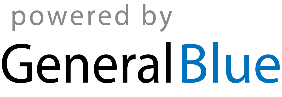 